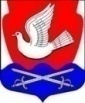 АДМИНИСТРАЦИЯ МУНИЦИПАЛЬНОГО ОБРАЗОВАНИЯИССАДСКОЕ СЕЛЬСКОЕ ПОСЕЛЕНИЕВОЛХОВСКОГО МУНИЦИПАЛЬНОГО РАЙОНАЛЕНИНГРАДСКОЙ ОБЛАСТИ ПОСТАНОВЛЕНИЕот 26 декабря 2019 года    № 263Об утверждении порядка предоставления права на размещение нестационарных торговых объектов на территории муниципального образования Иссадское сельское поселение Волховского муниципального района Ленинградской области      В целях реализации на территории поселения  Федерального закона Российской Федерации от 28 декабря 2009 года № 381 «Об основах государственного регулирования торговой деятельности в Российской Федерации», приказа комитета по развитию малого и среднего бизнеса и потребительского рынка Ленинградской области  от 12 марта 2019 года №  4 «О порядке разработки и утверждения схем размещения нестационарных торговых объектов на территории муниципальных образований Ленинградской области»,  постановляю:Утвердить Положение о порядке предоставления права на размещение нестационарных торговых объектов на территории муниципального образования Иссадское сельское поселение Волховского муниципального района Ленинградской области согласно приложению.Признать утратившим силу постановление администрации МО Иссадское сельское поселение Волховского муниципального района Ленинградской области от 31.10.2016 года № 304 «О порядке предоставления права на размещение нестационарных торговых объектов на территории муниципального образования Иссадское сельское поселение Волховского района  Ленинградской области».Настоящее постановление подлежит официальному опубликованию в средствах массовой информации и вступает в силу с момента его официального опубликования. Контроль за исполнением постановления оставляю за собой.Глава администрации                                                          Н.Б. Васильева  Приложение к  постановлению Администрации МОИссадское сельское поселение Волховского района Ленинградской областиот 26.12.2019 г. № 263Положение о порядке предоставления права на размещение нестационарных торговых объектов на территории муниципального образования Иссадское сельское поселение Волховского муниципального района Ленинградской области1. Общие положения     1.1. Положение о порядке предоставления права и размещение нестационарных торговых объектов (далее – НТО)  на территории МО Иссадское сельское поселение Волховского муниципального района Ленинградской области (далее – положение) разработано в соответствии с приказом комитета по развитию малого, среднего бизнеса и потребительского рынка Ленинградской области  №4 от 12 марта 2019 года «О порядке разработки и утверждения схем размещения нестационарных торговых объектов на территории муниципальных образований Ленинградской области» (далее – Порядок, приказ комитета от 12 марта 2019 года № 4).      Настоящим положением определяются требования к схемам размещения НТО на территории муниципального образования Иссадское сельское поселение Волховского муниципального района Ленинградской области (далее – Схема), их разработке, согласованию и утверждению, внесению изменений в Схему.      Требования, предусмотренные настоящим положением, не распространяются на отношения, связанные с предоставлением мест нестационарной торговли при проведении ярмарочных, праздничных и иных массовых мероприятий, имеющих краткосрочный характер.      Порядок размещения и использования нестационарных торговых объектов в стационарном торговом объекте, в ином здании, строении, сооружении или на земельном участке, находящемся в частной собственности, устанавливается собственником стационарного торгового объекта, в иного здания, строения, сооружения или на земельного участка с учетом требований, определенных законодательством Российской Федерации.     1.2. Право на размещение НТО предоставляется в соответствии со схемой размещения НТО, утверждаемой постановлением администрации МО Иссадское сельское поселение Волховского муниципального района Ленинградской области.       1.3.  Места размещения НТО, включенных в схему должны соответствовать требованиям согласно приложению 1 к настоящему положению.     1.4. Предоставление права на размещение НТО при наличии двух и более заявлений соискателей осуществляется путем проведения конкурентных процедур (далее – конкурс).     1.5. Право на размещение НТО предоставляется по результатам рассмотрения  соответствующих заявлений комиссией МО Иссадское сельское поселение Волховского муниципального района Ленинградской области по вопросам размещения НТО и утверждения схемы постановлением администрации МО Иссадское сельское поселение Волховского муниципального района Ленинградской области.    1.6. Работа комиссии осуществляется согласно положению о комиссии муниципального образования Иссадское сельское поселение Волховского муниципального района Ленинградской области по вопросам размещения нестационарных торговых объектов (приложение 2 к настоящему положению).2.Порядок принятия решения о предоставлении права на размещение НТО     2.1. Последовательность процедур при предоставлении права на размещение НТО описана в блоке – схеме согласно приложению 3 положения.    2.2. Для получения права на размещения НТО в выбранном месте размещения, хозяйствующий субъект направляет в Администрацию заявление о предоставлении права на размещение нестационарного торгового объекта (далее – заявление) по форме согласно приложению 5 положения. 2.3.Заявление подают хозяйствующие субъекты или их представители, по доверенности, оформленной  надлежащим образом (далее – заявители).2.4. К заявлению прилагается:а) выписка из Единого государственного реестра юридических лиц или Единого государственного реестра индивидуальных предпринимателей, (далее - выписка из ЕГРЮЛ/ЕГРИП);б) графическое изображение предполагаемого места размещения НТО (если место размещения не предусмотрено Схемой НТО);в) эскиз (дизайн-проект) НТО, предусматривающий архитектурные и цветовые решения объекта.2.5. По желанию хозяйствующего субъекта к заявлению могут прилагаться  дополнительно следующие документы и сведения:- документы подтверждающие, что более 70 % ассортимента НТО составляют товары собственного производства;- документы подтверждающие, наличие в ассортименте реализуемых товаров продукции производителей Ленинградской области;- дизайн – проект благоустройства прилегающей территории;- презентационные материалы проекта НТО (фото, видео, слайды и др.  презентационные материалы)2.6. В связи с переходом органов государственной власти, органов местного самоуправления, подведомственных государственных учреждений на межведомственное  и межуровневое информационное взаимодействие при предоставлении государственных и муниципальных услуг документы (их копии или сведения, содержащиеся в них), указанные   в подпункте «а», пункта 2.4. настоящего Положения, запрашиваются администрацией в государственных органах, органах местного самоуправления и подведомственных государственным органам или органам местного самоуправления организациях, в распоряжении которых находятся указанные документы, если соискатель не представил указанные документы самостоятельно. Соискатель вправе представить указанные документы и информацию в Администрацию по собственной инициативе.2.7. Срок рассмотрения  заявления о предоставлении права размещения НТО в месте,  не предусмотренном Схемой НТО,  составляет 60 календарных дней с даты регистрации заявления. 2.8. Срок рассмотрения  заявления о предоставлении права размещения НТО в месте,  предусмотренном Схемой НТО,  составляет 30 календарных дней с даты регистрации заявления. 2.9. Заявление рассматривается на заседании Комиссии. Комиссия рассматривает каждое поступившее заявление и принимает решение о возможности его удовлетворения и предоставления права на размещение НТО. 2.10. Право на размещение НТО не может быть предоставлено если:1) заявитель не является хозяйствующим субъектом;2)  заявление подано неуполномоченным лицом;3) заявитель находится в процессе ликвидации или признания неплатежеспособным (банкротом) или его деятельность приостановлена в соответствии с законодательством об административных правонарушениях;4) у заявителя имеется неисполненная обязанность по уплате обязательных платежей в бюджеты всех уровней бюджетной системы Российской Федерации и внебюджетные фонды;5)  отрицательное решение Комиссии по вопросу поступившего заявления.2.11. При наличии на дату заседания комиссии двух и более конкурирующих заявлений  соискателей на одно место размещения НТО, предусмотренного Схемой, Комиссия принимает решение о проведении конкурса. Критерии оценки соискателей определены приложением 4 к настоящему положению.2.12. При наличии на дату заседания комиссии единственного заявления на место размещения, предусмотренное Схемой НТО, право на размещение НТО предоставляется такому заявителю, если не имеется оснований для отказа, предусмотренных пунктом 2.10 настоящего положения.2.13. По результатам рассмотрения заявления на заседании Комиссии заявителю направляется решение:- уведомление о  предоставлении права на размещение НТО на территории МО Иссадское сельское поселение Волховского муниципального района, - уведомления об отказе в предоставлении права на размещение НТО на территории МО Иссадское сельское поселение Волховского муниципального района.В случае положительного решения по заявлению место размещения включается в Схему НТО, право на размещение НТО предоставляется заявителю сроком на 3 года, период размещения НТО фиксируется в  текстовой части Схемы НТО.2.14.Заявитель, которого уведомили об отказе в предоставлении права или невозможности предоставления права, может подать в Администрацию заявление о несогласии. Заявления рассматриваются комиссией в присутствии заявителя не позднее 5 календарных дней с даты его поступления.                        3. Предоставление права на размещение НТО    3.1. По результатам протокольных решений комиссии  Администрация разрабатывает и утверждает схему размещения НТО (внесение изменений в схему).    3.2. Приложениями к правовому акту о внесении изменений в схему являются:   - графические изображения территорий населенных пунктов в масштабе 1:500-1:2000, позволяющем определить место размещения (адресный ориентир) НТО, его контуры, элементы благоустройства, которые необходимо выполнить на месте размещения с указанием сроков (если предусмотрено решением о предоставлении права).- контуры существующих НТО и их идентификационные номера;- проектные (новые) места размещения НТО (могут располагаться только в границах красных линий с учетом линий градостроительного регулирования) и их идентификационные номера;- текстовая часть (в форме таблицы), выполненную по форме согласно приложению 1 к Порядку, утвержденному приказом комитета по развитию малого и среднего бизнеса и потребительского рынка Ленинградской области  от 12 марта 2019 года №  4 «О порядке разработки и утверждения схем размещения нестационарных торговых объектов на территории муниципальных образований Ленинградской области».      3.3. Копия указанного правового акта с приложениями направляется (вручается) заявителю  в срок не позднее 5 дней с даты вступления его в силу.4. Заключительные положения    4.1. Хозяйствующий субъект по решению комиссии может быть лишен права на размещение НТО в случаях:- в связи с реализацией мероприятий согласно утвержденным правилам землепользования и застройки муниципального образования, проекту планировки территорий либо внесением в них изменений, предполагающих застройку указанного места размещения НТО;       - самовольного изменения хозяйствующим субъектом внешнего вида, размеров, площади НТО в ходе его эксплуатации (возведение пристроек, надстройка дополнительных антресолей и этажей, изменение фасада  и т.п.). В данном случае предоставление иных вариантов размещения НТО не осуществляется, а освобождение места размещения НТО и приведение земельного участка в первоначальное состояние производится хозяйствующим субъектом силами и за счет собственных средств в течение пятнадцати календарных дней со дня направления хозяйствующему субъекту соответствующего требования МО Иссадское сельское поселение Волховского района Ленинградской области.     4.2. В случае неисполнения хозяйствующим субъектом законного требования администрация МО Иссадское сельское поселение Волховского района Ленинградской области  инициирует привлечение хозяйствующего субъекта к ответственности, согласно действующему законодательству.    4.3. Лица, считающие, что их права  и законные интересы нарушаются или могут быть нарушены  в результате реализации схемы, подают соответствующее заявление в комиссию.    Порядок рассмотрения заявлений и принятия по ним решений устанавливается положением о комиссии.Приложение 1к положению о предоставлении права на размещение нестационарных торговых объектов на территории МО Иссадское сельское поселение Волховского муниципального района Ленинградской области, утвержденному постановлением администрации МО Иссадское сельское поселениеВолховского муниципального района Ленинградской области от 26.12.2019 г. № 263Требования к разработке схемы размещения нестационарных торговых объектов на территории МО Иссадское сельское поселение Волховского района Ленинградской  области      1. При разработке схемы учитываются:обеспечение беспрепятственного развития улично – дорожной сети;обеспечение беспрепятственного движения транспорта и пешеходов;специализация нестационарного торгового объекта;обеспечение соответствия деятельности нестационарных торговых объектов санитарным, экологическим требованиям, правилам продажи отдельных вдов товаров, требованиям безопасности для жизни и здоровья людей, в том числе требованиям пожарной безопасности, установленным Постановлением Правительства Российской Федерации от 25.04.2012 года № 390 «О противопожарном режиме»;необходимость обеспечения благоустройства и оборудования мест размещения  нестационарных торговых объектов, в том числе:- благоустройство площадки для размещения нестационарного торгового объекта и прилегающей территории;- возможность подключения нестационарных торговых объектов к сетям инженерно-технического обеспечения (при необходимости);- удобный подъезд автотранспорта, не создающий помех для прохода пешеходов, заездные карманы;- беспрепятственный проезд пожарного и медицинского транспорта, транспортных средств МЧС. обеспечение свободного движения пешеходов и доступ потребителей к торговым объектам, в том числе обеспечение безбарьерной среды жизнедеятельности для инвалидов и иных маломобильных групп населения; ограничения и запреты розничной торговли табачной продукцией, установленные статьей 19 Федерального закона от 23.02.2013 года № 15- ФЗ «Об охране здоровья граждан от воздействия окружающего табачного дыма и последствий потребления табака»;требования к розничной продаже алкогольной продукции, установленные статьей 16 Федерального закона от 22.11.1995 года № 171- ФЗ «О государственном регулировании производства и оборота этилового спирта, алкогольной и спиртосодержащей продукции  и об ограничении потребления (распития) алкогольной продукции»; особенности развития торговой деятельности на территории, применительно к которой подготавливается схема;необходимость размещения не менее чем шестидесяти процентов нестационарных торговых объектов, используемых субъектами малого или среднего предпринимательства, осуществляющими торговую деятельность, от общего количества нестационарных торговых объектов.     1.1. Внешний вид нестационарных торговых объектов должен соответствовать внешнему архитектурному облику сложившейся застройки и правилам благоустройства.    1.2. планировка и конструктивное исполнение нестационарных торговых объектов должны обеспечивать требуемые условия приема, хранения и отпуска товаров в соответствии с ГОСТ Р 54608-2011 «Национальный стандарт Российской Федерации. Услуги торговли. Общие требования к объектам мелкорозничной торговли», утвержденным приказом Федерального агентства по техническому регулированию и метрологии от08.12.2011г. № 742-ст.    1.3. территория, прилегающая к нестационарному  торговому объекту, должна соответствовать правилам, нормативам, в том числе правилам благоустройства и (или) нормативам градостроительного зонирования.    1.4. не допускается размещение нестационарных торговых объектов:- в местах, не включенных в схему;- в арках зданий, на газонах  (без устройства специального настила),  площадках (детских, для отдыха, спортивных, транспортных стоянках);- в охранной зоне водопроводных, канализационных, электрических, кабельных сетей, трубопроводов, магистральных коллекторов и линий высоковольтных передач – при отсутствии согласования размещения нестационарных торговых объектов  с собственниками соответствующих сетей;- ближе 5 метров от посадочных площадок пассажирского транспорта (за исключением сблокированных с остановочным павильоном), в пределах треугольников видимости, на пешеходной части тротуаров и дорожек и  иных случаях, предусмотренных СП 42.13330.2011 «градостроительство. Планировка и застройка городских и сельских поселений. Актуализированная редакция СНиП 2.07.01-89*»;- 25 метров – от вентиляционных шахт, 15 метров – от окон жилых помещений, перед витринами торговых организаций;- на территории выделенных технических (охранных) зон;-     под автомобильными эстакадами, мостами; - на расстоянии менее 25 метров от мест сбора мусора и пищевых отходов, дворовых уборных, выгребных ям (за исключением нестационарных торговых объектов, в которых осуществляется торговля исключительно непродовольственными товарами);- в случае, если размещение нестационарных торговых объектов препятствует свободному подъезду пожарной, аварийно – спасательной техники или доступа к объектам инженерной инфраструктуры (объекты энергоснабжения и освещения, колодцы, краны, гидранты и т.д.).в полосах отвода автомобильных дорог;- с нарушением санитарных, градостроительных, противопожарных норм и правил благоустройства муниципального образования.2. Порядок разработки схемы размещения НТО.2.1 последовательность процедур при разработке схемы и утверждении схемы описана в блок-схеме (приложение 3 к настоящему положению).2.2 Схема разрабатывается администрацией поселения с учетом требований, установленных разделом 1 настоящего положения.2.3 При формировании схемы учитывается тип, специализация НТО.2.4 Специализация НТО - торговая деятельность, при которой восемьдесят и более процентов всех предлагаемых к продаже товаров от их общего количества составляют товары одной группы, за исключением деятельности по реализации печатной продукции. Специализация НТО по реализации печатной продукции определяется, если пятьдесят и более процентов всех предлагаемых к продаже товаров от их общего количества составляет печатная продукция.При определении специализации НТО учитываются следующие группы товаров:- мясо, мясная гастрономия;- молоко, молочная продукция;- рыба, рыбная продукция, морепродукты;- овощи, фрукты и ягоды;- хлеб, хлебобулочная продукция;- продовольственные товары (универсальная специализация, смешанный ассортимент продуктов питания);- непродовольственные товары (универсальная специализация, смешанный ассортимент);- продукция общественного питания;- печатная продукция;- товары народных художественных промыслов.2.5. Схема - документ, включающий:- графические изображения территории муниципального образования в масштабе 1:500-1:2000, на которое нанесены:контуры существующих НТО и их идентификационные номера;проектные (новые) места размещения НТО (могут располагаться только в границах красных линий с учетом линий градостроительного регулирования) и их идентификационные номера;- текстовую часть (в форме таблицы), содержащую описание существующих НТО и проектных (новых) мест размещения НТО, структурированную по идентификационным номерам, с обязательным указанием места размещения НТО, вида, площади и специализации НТО, периода размещения НТО и выполненную по форме согласно Приложению 1 к настоящему порядку.2.6 Период размещения НТО устанавливается с учетом следующих особенностей:- для мест размещения передвижных сооружений (выносного холодильного оборудования) для реализации овощей, фруктов, цветов, прохладительных напитков, кваса - с 1 апреля по 1 ноября;- для торговых объектов, осуществляющих реализацию путинной (сезонной) рыбы - с 15 апреля по 31 мая;- для временных сооружений, предназначенных для размещения сезонных объектов общественного питания, в том числе с выносными столиками, для размещения летних кафе (веранд) - с 1 мая по 30 сентября;- для мест размещения бахчевых развалов - с 1 августа по 1 ноября;- для мест размещения елочных базаров - с 20 декабря по 7 января.Срок приема заявлений на размещение НТО по продаже сезонных товаров составляет не ранее 1 месяца до начала предусмотренного периода размещения НТО.Общий период размещения НТО, за исключением предусмотренных в абзацах втором - шестом настоящего пункта, с учетом необходимости обеспечения устойчивого развития территорий и достижения нормативов минимальной обеспеченности населения площадью торговых объектов составляет не более 5 лет.НТО, указанные в абзацах 2 - 6 настоящего пункта, и иные НТО по продаже сезонных товаров подлежат демонтажу правообладателем НТО за свой счет в течение 3 дней со дня окончания периода размещения НТО.2.7. Разработка Схемы включает в себя выявление и фиксирование существующих НТО, мест их размещения, документов, подтверждающих право на размещение НТО, и проектирование новых мест размещения.Все выявленные НТО, имеющие документы, подтверждающие право на их размещение, включаются в проект Схемы с присвоением им последовательных идентификационных номеров на срок до окончания периода размещения, предусмотренного постановлением администрации муниципального образования Иссадское сельское поселение Волховского муниципального района Ленинградской области, на основании которого хозяйствующему субъекту было предоставлено право на размещение НТО.В случае выявления НТО, не имеющего документа, подтверждающего право на его размещение, собственнику или правообладателю НТО направляется требование об освобождении земельного участка.Документом, подтверждающим право на размещение НТО, является постановление администрации муниципального образования Иссадское сельское поселение Волховского муниципального района Ленинградской области, на основании которого НТО было включено в Схему.2.8. Проектирование новых мест размещения НТО осуществляется в соответствии с требованиями законодательства и с учетом настоящего порядка.Проектные (новые) места размещения НТО могут располагаться только в границах красных линий, т.е. в границах территорий общего пользования, за исключением зон с особыми условиями использования территорий. За пределами границ территорий общего пользования располагать места размещения НТО запрещается.3. Порядок утверждения схемы размещения НТО3.1 Разработанный проект Схемы после согласования комиссией муниципального образования по вопросам размещения НТО (далее - Комиссия) утверждается постановлением администрации муниципального образования Иссадское сельское поселение Волховского муниципального района Ленинградской области.3.2. Комиссия - коллегиальный орган, образованный на основании постановления администрации муниципального образования Иссадское сельское поселение Волховского муниципального района Ленинградской области для разработки проекта Схемы на территории муниципального образования, внесения изменений в утвержденную Схему, рассмотрения заявлений о предоставлении права на размещение НТО, выполнения иных функций, предусмотренных положением о комиссии, в состав которого могут входить по согласованию представители территориальных органов Федеральной службы по надзору в сфере защиты прав потребителей и благополучия человека Ленинградской области, Главного управления Министерства Российской Федерации по делам гражданской обороны, чрезвычайным ситуациям и ликвидации последствий стихийных бедствий по Ленинградской области, Главного управления Министерства внутренних дел Российской Федерации по г. Санкт-Петербургу и Ленинградской области, представители предпринимательского сообщества и некоммерческих организаций в сфере представления и защиты интересов субъектов малого и среднего предпринимательства, а также представители организаций по защите прав потребителей.3.3 Утвержденная схема носит бессрочный характер.3.4 Утвержденная Схема подлежит опубликованию в газете «Волховские огни», а также размещается на официальном сайте администрации муниципального образования Иссадское сельское поселение Волховского муниципального района Ленинградской области в информационно-телекоммуникационной сети "Интернет" для ознакомления заинтересованными лицами.3.5 Копия постановления администрации муниципального образования Иссадское сельское поселение Волховского муниципального района Ленинградской области об утверждении Схемы, а также сама Схема, прилагаемые к ней документы направляются в комитет по развитию малого, среднего бизнеса и потребительского рынка Ленинградской области (далее - Комитет) в течение семи рабочих дней со дня утверждения для размещения на официальном сайте Комитета в сети Интернет. Текстовая часть Схемы направляется на адрес электронной почты Комитета в формате Excel для размещения в государственных информационных системах.Порядок внесения изменений в утвержденные схемы4.1. Изменения в Схему вносятся в следующих случаях:4.1.1. Истечение периода размещения существующего НТО, включенного в Схему;4.1.2 Отказ правообладателя НТО от дальнейшего использования права размещения НТО;4.1.3 Признание постановления администрации муниципального образования Иссадское сельское поселение Волховского муниципального района Ленинградской области недействующим по основаниям его противоречия нормативному правовому акту, имеющему высшую юридическую силу, а также вступление в законную силу решения суда о признании постановления администрации незаконным и предполагающего внесение изменений в схему или иного судебного акта, в соответствии с которым требуется внесение изменений в Схему;4.1.4 Результаты рассмотрения актов прокурорского реагирования, предписаний следственных органов, органов Министерства внутренних дел Российской Федерации, предполагающих внесение изменений;4.1.5 Решение о внесении изменений в Схему;4.1.6 Необходимость до истечения периода размещения НТО исключения места размещения НТО из Схемы в связи с реализацией мероприятий согласно утвержденным правилам землепользования и застройки муниципального образования, проекту планировки территорий либо внесением в них изменений, предполагающих застройку указанного места размещения НТО. В этом случае из Схемы исключается ранее предусмотренное место размещения НТО и включается "компенсационное". Информация о принятии решения об исключении места размещения НТО из Схемы заблаговременно (не менее чем за 3 месяца до момента исключения места размещения НТО из Схемы) доводится до хозяйствующего субъекта путем направления заказного письма, электронного письма или по телефону. При разработке изменений, вносимых в Схему в связи с исключением места размещения НТО, хозяйствующему субъекту предлагается до трех различных вариантов мест размещения НТО взамен имеющегося. Хозяйствующий субъект вправе в инициативном порядке самостоятельно подобрать компенсационное место в соответствии с требованиями к размещению НТО и обратиться в администрацию муниципального образования Иссадское сельское поселение Волховского муниципального района Ленинградской области с заявлением о включении данного места размещения НТО в Схему.Компенсационное место - альтернативный вариант места размещения НТО, равноценный по месту расположения, трафику, за размещение и прочим характеристикам;4.1.7 Приведение утвержденных Схем в соответствие с настоящим порядком;4.1.8 Принятие комиссией решения по результатам рассмотрения заявлений от:- правообладателя НТО, включенного в Схему, о продлении срока размещения НТО;- заинтересованного лица о предоставлении права на размещение НТО в месте размещения, предусмотренном Схемой;- заинтересованного лица о включении в Схему места размещения НТО, ранее не предусмотренного Схемой (далее - заявители), в том числе компенсационного характера.4.2. Глава администрации муниципального образования Иссадское сельское поселение Волховского муниципального района Ленинградской области с учетом мнения комиссии принимает постановление о внесении изменений Схему.4.3. Порядок внесения изменений в схему, порядок включения в схему НТО регулируется административным регламентом предоставления муниципальной услуги по предоставлению права на размещение НТО.4.4. Не допускается невключение в Схему мест размещения НТО, предлагаемых хозяйствующими субъектами, а также исключение из Схемы существующих объектов по соображениям нецелесообразности их функционирования.4.5. Постановление о внесении изменений в Схему подлежит опубликованию в порядке, установленном для опубликования официальной информации органов местного самоуправления, а также размещается на официальном сайте муниципального образования Иссадское сельское поселение Волховского муниципального района Ленинградской области в информационно-телекоммуникационной сети "Интернет" для ознакомления заинтересованными лицами и вступает в силу после его официального опубликования. Копия указанного постановления (выписка из постановления в части касающейся) с приложениями направляется (вручается) заявителю в срок не позднее пяти дней с даты вступления постановления в силу.4.6. Копия постановления о внесении изменений в Схему, а также сама Схема и прилагаемые к ней документы в новой редакции направляются в Комитет в течение семи рабочих дней со дня утверждения для размещения на официальном сайте Комитета в сети Интернет. Текстовая часть Схемы направляется на адрес электронной почты Комитета в формате Excel для размещения в государственных информационных системах.Приложение 2к положению о предоставлении права на размещение нестационарных торговых объектов на территории МО Иссадское сельское поселение Волховского района Ленинградской области,утвержденному постановлением администрации МО Иссадское сельское поселениеВолховского муниципального района Ленинградской областиот 26.12.2019 № 263Положение о комиссии муниципального образования Иссадское сельское поселение Волховского муниципального района Ленинградской области по вопросам размещения нестационарных торговых объектов    1. Комиссия муниципального образования Иссадское сельское поселение по вопросам размещения НТО (далее – комиссия) является коллегиальным органом.     2. Состав комиссии утверждается администрацией муниципального образования Иссадское сельское поселение Волховского муниципального района Ленинградской области.    3. Комиссия выполняет следующие основные функции: - разрабатывает проект Схемы;- вносит изменения в утвержденную Схему;- рассматривает  заявления о предоставлении права на размещение НТО;- принимает решение о проведении конкурса при подаче двух и более заявок на одно место;- ведет и хранит протоколы заседаний, предоставляет выписки из протоколов заседаний (по требованию).     4. Комиссия в своей работе руководствуется правовыми актами Российской Федерации, Ленинградской области и актами администрации МО Иссадское сельское поселение.       5. Заседания комиссии проводятся по мере необходимости в связи с возникновением вопросов по предмету деятельности комиссии.     Заседание комиссии правомочно, если на нем присутствуют не менее 50% общего числа ее членов.     6. Руководит  работой комиссии Председатель, который назначает дату заседания комиссии, формирует повестку. В период отсутствия председателя комиссии его функции осуществляет заместитель председателя комиссии.     Секретарь комиссии организует работу комиссии, осуществляет подготовку заседаний комиссии, извещает членов комиссии о датах заседаний комиссии о повестке заседания комиссии, оформляет протоколы заседаний, обеспечивает сохранность всех документов  и материалов, связанных с работой комиссии, готовит проекты уведомлений, выполняет иные функции в связи с работой комиссии.    7. Комиссия принимает решения простым большинством голосов присутствующих членов комиссии. При равенстве голосов решающим является голос председателя комиссии. Принятие решения членами комиссии путем проведения заочного голосования, а также делегирование своих полномочий иным лицам не допускается.    Решения комиссии оформляются протоколами, которые подписывают присутствующие на заседании члены комиссии и  секретарь комиссии.Приложение 3к положению о предоставлении права на размещение нестационарных торговых объектов на территории МО Иссадское сельское поселение Волховского района Ленинградской области,утвержденному постановлением администрации МО Иссадское сельское поселениеВолховского муниципального района Ленинградской областиот 26.12.2019 № 263Блок – схема процедуры предоставления права на размещение НТО на территории МО Иссадское сельское поселение Волховского района Ленинградской областиПриложение 4к положению о предоставлении права на размещение нестационарных торговых объектов на территории МО Иссадское сельское поселение Волховского района Ленинградской области,утвержденному постановлением администрации МО Иссадское сельское поселениеВолховского муниципального района Ленинградской областиот 26.12.2019 № 263Примерные критерии оценки конкурирующих заявлений о предоставлении права на размещение НТОна территории МО Иссадское сельское поселение Волховского района Ленинградской областиПриложение 5к положению о предоставлении права на размещение нестационарных торговых объектов на территории МО Иссадское сельское поселение Волховского района Ленинградской области,утвержденному постановлением администрации МО Иссадское сельское поселениеВолховского муниципального района Ленинградской областиот 26.12.2019 № 263ФОРМА ЗАЯВЛЕНИЯо предоставлении права размещения нестационарных торговых объектовГлаве  администрации МО Иссадское сельское поселение Волховского района  Ленинградской области Васильевой Н.Б.ЗАЯВЛЕНИЕЗаявитель _________________________________________________________Юридический (домашний) адрес___________________________________Ф.И.О. руководителя предприятия _________________________________ИНН заявителя ___________________ контактный телефон_____________ОГРН_____________________________________________________________(номер, дата, кем выдано)Прошу Вас рассмотреть на заседании Конкурсной комиссии по размещению нестационарных торговых объектов на территории МО Иссадское сельское поселение Волховского района возможность размещения________________________________________________________(наименование нестационарного торгового объекта)для реализации _________________________________________________,расположенного ________________________________________________                         (с/поселение, точный адрес с привязкой к № дома, строения)1.________________________________________________________________2._________________________________________________________________С положением о порядке размещения нестационарных торговых объектов ознакомлен(на). Настоящим заявлением  подтверждаем, что в отношении нашего предприятия не проводится процедура ликвидации и банкротства, деятельность не приостановлена. К заявлению прилагаю пакет (запечатанный конверт) с документами, оформленный в соответствии с требованиями положения о размещении нестационарных торговых объектов.											М.П.«____» ____________ 20___г.                              _________________________   (дата подачи заявления)                      (Ф.И.О., подпись предпринимателя                            или руководителя предприятия)«____» ____________ 20___г.                          __________________________           (дата принятия заявления)                                                                  (Ф.И.О., подпись принявшего заявление)№п\пПараметры заявления, подлежащего оценкекритерии оценки (в баллах)1.Заявитель является объектом малого и среднего предпринимательства12.Заявитель зарегистрирован и состоит на налоговом учете в территориальных налоговых органах Волховского муниципального района13.Более 70 % ассортимента НТО составляют товары собственного производства заявителя (оценивается, если имеются подтверждающие документы)34.Ассортимент НТО (*градация оценок устанавливается по видам товаров в зависимости от потребности  в обеспечении населения муниципального образования определенным видом товара) *5.Обеспеченность доступности НТО для инвалидов (оценивается, если доступность для инвалидов обеспечена или имеется письменное обязательство заявителя и план – график выполнения работ и мероприятий по обеспечению доступности для инвалидов)26.Внешний вид оформление НТО (оценивается, если отсутствуют обязательные требования к НТО, размещаемых на территории муниципального образования)27.Дизайн – проект  благоустройства прилегающей территории 2